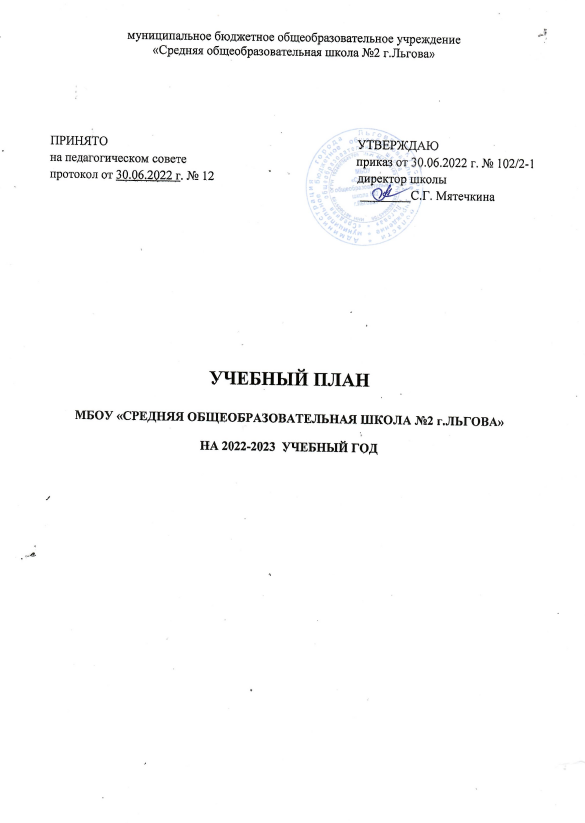 ПОЯСНИТЕЛЬНАЯ ЗАПИСКАУчебный план  Муниципального бюджетного общеобразовательного учреждения «Средняя общеобразовательная школа №2 г. Льгова» (далее - учебный план ), фиксирует общий объём нагрузки, максимальный объём аудиторной нагрузки обучающихся, состав и структуру предметных областей, распределяет учебное время, отводимое на их освоение по классам и учебным предметам.Учебный план является частью образовательной программы муниципального бюджетного общеобразовательного учреждения  «Средняя общеобразовательная школа №2 г. Льгова», разработанной в соответствии с ФГОС основного общего образования, с учетом примерных основных образовательных программ основного общего образования, и обеспечивает выполнение санитарно-эпидемиологических требований СП 2.4.3648-20 и гигиенических нормативов и требований СанПиН 1.2.3685-21.Учебный год в Муниципальное бюджетное общеобразовательное учреждение «Средняя общеобразовательная школа №2 г. Льгова» начинается 01.09.2022 и заканчивается 31.05.2023. Начальное общее образование Учебный план составлен в соответствии  со следующими  документами:    - Федерального закона от 29.12.2012г. №273-ФЗ «Об образовании в Российской Федерации»;    - Приказа Министерства Просвещения Российской Федерации от 31 мая 2021г. №286 «Об утверждении федерального государственного образовательного стандарта начального общего образования»;    - Постановления Главного государственного санитарного врача Российской Федерации от 28.09.2020 №28 «Санитарные правила СП 2.4.3648-20 «Санитарно-эпидемиологические требования к организации воспитания и обучения, отдыха и оздоровления детей и молодежи»;    - Порядка организации и осуществления образовательной деятельности по основным образовательным программам начального общего, основного общего и среднего общего образования, утвержденным приказом Министерства просвещения Российской Федерации от 22.03.2021 г. №115 с изменениями от 11.02.2022г. № 69;    - Примерной основной образовательной программы начального общего образования, одобренной решением федерального учебно-методического объединения по общему образованию, протокол 1/22 от 18.03.2022г;    - Положения о формах, периодичности и порядке текущего контроля успеваемости и промежуточной аттестации обучающихся в МБОУ «Средняя общеобразовательная школа №2 г.Льгова».    Учебный план МБОУ «Средняя общеобразовательная школа №2 г.Льгова определяет общий объем нагрузки и максимальный объем аудиторной нагрузки обучающихся, состав и структуру обязательных предметных областей по классам (годам обучения), перечень учебных предметов, учебных курсов, учебных модулей, учебную нагрузку в соответствии с требованиями к организации образовательной деятельности к учебной нагрузке при 5-дневной учебной неделе, предусмотренными Гигиеническими нормативами и Санитарно-эпидемиологическими требованиями, формы промежуточной аттестации обучающихся.    Максимально допустимая аудиторная недельная нагрузка включает обязательную часть учебного плана и часть учебного плана, формируемую участниками образовательных отношений.    В обязательной части:    Предметная область Русский язык и литературное чтение представлены предметами Русский язык, Литературное чтение;    Предметная область Родной язык и литературное чтение на родном языке представлена предметами: Родной язык (русский), Литературное чтение на родном языке (русском), выбранные родителями (законными представителями) обучающихся;      Предметная область Иностранный язык представлен предметом Иностранный язык (Английский язык);    Предметная область Математика и информатика представлена предметом Математика;    Предметная область Обществознание и естествознание (Окружающий мир) представлена предметом Окружающий мир;    Предметная область Основы религиозных культур и светской этики представлена учебным модулем Основы православной культуры. Целью учебного модуля является формирование у обучающегося мотиваций к осознанному нравственному поведению, основанному на знании и уважении культурных и религиозных традиций многонационального народа России, а также к диалогу с представителями других культур и мировоззрений. Выбор модуля в рамках учебного предмета Основы религиозных культур и светской этики осуществляется по выбору родителей (законных представителей) обучающихся;    Предметная область Искусство представлена предметами Изобразительное искусство, Музыка;    Предметная область Технология представлена предметом Технология;    Предметная область Физическая культура представлена предметом Физическая культура.    В части, формируемой участниками образовательных отношений, отведено на увеличение изучения  следующего предмета по выбору родителей (законных представителей):    - Литературное чтение в 1 классе (1 час).     Продолжительность учебного года при получении начального общего образования составляет 34 недели, в 1 классе – 33 недели.    Продолжительность урока составляет:    - в 1 классе – 35 мин (сентябрь-декабрь), 40 мин (январь-май);   - во 2-4 классах – 40 мин    Продолжительность учебной недели – 5 дней.    Промежуточная аттестация проводится в соответствии с календарно-учебным графиком, во время учебных занятий в рамках расписания.Формы промежуточной аттестацииУчебный планМБОУ «Средняя общеобразовательная школа №2 города Льгова»(5- дневная учебная  неделя) для  1-ых классовна 2022-2023 учебный годУчебный планМБОУ «Средняя общеобразовательная школа №2 города Льгова»(5- дневная учебная  неделя) для  2-4 классовна 2022-2023 учебный год                           Основное общее образованиеПродолжительность учебного года в 5-9 классах составляет 34 учебные недели. Учебные занятия для учащихся 5-9 классов проводятся по 5-ти дневной учебной неделе.Максимальный объем аудиторной нагрузки обучающихся в неделю составляет  в  5 классе – 29 часов, в  6 классе – 30 часов, в 7 классе – 32 часа, в  8-9 классах – 33 часа. .Учебный план состоит из двух частей — обязательной части и части, формируемой участниками образовательных отношений. Обязательная часть учебного плана определяет состав учебных предметов обязательных предметных областей.Часть учебного плана, формируемая участниками образовательных отношений, обеспечивает реализацию индивидуальных потребностей обучающихся. Время, отводимое на данную часть учебного плана внутри максимально допустимой недельной нагрузки обучающихся, может быть использовано: на проведение учебных занятий, обеспечивающих различные интересы обучающихсяВ Муниципальное бюджетное общеобразовательное учреждение «Средняя общеобразовательная школа №2 г. Льгова» языком обучения является русский язык. По заявлению родителей (законных представителей) несовершеннолетних обучающихся осуществляется изучение родного языка и родной литературы из числа языков народов РФ, государственных языков республик РФ.При изучении предмета технология осуществляется деление учащихся на подгруппы.Промежуточная аттестация – процедура, проводимая с целью оценки качества освоения обучающимися части содержания (четвертное оценивание) или всего объема учебной дисциплины за учебный год (годовое оценивание).Промежуточная/годовая аттестация обучающихся за четверть осуществляется в соответствии с календарным учебным графиком.Все предметы обязательной части учебного плана оцениваются по четвертям. Предметы из части, формируемой участниками образовательных отношений, являются безотметочными и оцениваются «зачет» или «незачет» по итогам четверти. Промежуточная аттестация проходит на последней учебной неделе четверти. Формы и порядок проведения промежуточной аттестации определяются «Положением о формах, периодичности и порядке
текущего контроля успеваемости и промежуточной аттестации обучающихся Муниципальное бюджетное общеобразовательное учреждение «Средняя общеобразовательная школа №2 г. Льгова». Освоение основной образовательной программ основного общего образования завершается итоговой аттестацией. Нормативный срок освоения основной образовательной программы основного общего образования составляет 5 летУчебный планМБОУ «Средняя общеобразовательная школа №2 города Льгова»(5- дневная учебная  неделя) для  5-ых классовна 2022-2023 учебный годУчебный планМБОУ «Средняя общеобразовательная школа №2 города Льгова»(5- дневная учебная  неделя) для  6-9-ых классовна 2022-2023 учебный годУчебный планМБОУ «Средняя общеобразовательная школа №2 города Льгова»(5- дневная учебная  неделя) для  10-11-ых классовна 2022-2023 учебный год                      Среднее общее образование (универсальный профиль)1 класс2 класс3 класс4 классРусский языкКонтрольный диктантКонтрольный диктантКонтрольный диктантКонтрольный диктантЛитературное чтениеКомплексная работаКомплексная работаКомплексная работаКомплексная работаРодной язык (русский)Контрольная работаЛитературное чтение на родном языке (русском)Контрольная работаИностранный язык (Английский язык)Контрольная работаКонтрольная работаКонтрольная работаМатематикаКонтрольная работаКонтрольная работаКонтрольная работаКонтрольная работаОкружающий мирТестТестТестТестОсновы православной культурыПроектИзобразительное искусствоТест ТестТестТестМузыкаТестТестТестТестТехнологияПрактическая работаПрактическая работаПрактическая работаПрактическая работаФизическая культураСдача нормативовСдача нормативовСдача нормативовСдача нормативовПредметные областиУчебные предметы (модули, курсы)Учебные предметы (модули, курсы)Количество часов в неделюФормы промежуточной аттестацииОбязательная частьОбязательная частьОбязательная частьОбязательная частьОбязательная частьРусский язык и литературное чтениеРусский языкРусский язык5Контрольный диктантРусский язык и литературное чтениеЛитературное чтениеЛитературное чтение4Комплексная работаИностранный  языкИностранный  язык (английский)Иностранный  язык (английский)--Математика и     информатикаМатематикаМатематика4Контрольная работаОбществознание и естествознание (Окружающий мир)Окружающий мирОкружающий мир2ТестОсновы религиозных культур и светской этики----ИскусствоИзобразительное   искусствоИзобразительное   искусство1Тест ИскусствоМузыкаМузыка1Тест ТехнологияТехнологияТехнология1Практическая работаФизическая культураФизическая культураФизическая культура2Сдача нормативовИтого:20Часть, формируемая участниками образовательных отношенийЧасть, формируемая участниками образовательных отношенийЧасть, формируемая участниками образовательных отношенийРусский язык и литературное чтениеРусский язык и литературное чтениеЛитературное чтение1Итого Итого Итого 21Максимально допустимая недельная нагрузкаМаксимально допустимая недельная нагрузкаМаксимально допустимая недельная нагрузкаМаксимально допустимая недельная нагрузкаМаксимально допустимая недельная нагрузка5-дневная неделя5-дневная неделя5-дневная неделя21Предметные областиПредметные областиУчебные предметы (модули, курсы)Количество часов в неделю/классыКоличество часов в неделю/классыКоличество часов в неделю/классыФормы промежуточной аттестацииПредметные областиПредметные областиУчебные предметы (модули, курсы)IIIIIIVФормы промежуточной аттестацииРусский язык и литературное чтениеРусский язык и литературное чтениеРусский язык555Контрольный диктантРусский язык и литературное чтениеРусский язык и литературное чтениеЛитературное чтение434Комлексная работаРодной язык и литературное чтение на родном языкеРодной язык и литературное чтение на родном языкеРодной язык (русский)-1-Контрольная работаРодной язык и литературное чтение на родном языкеРодной язык и литературное чтение на родном языкеЛитературное чтение на родном языке (русском)11-Контрольная работаИностранный  языкИностранный  языкИностранный  язык (английский)222ТестМатематика и     информатикаМатематика и     информатикаМатематика444Контрольная работаОбществознание и естествознание (окружающий мир)Обществознание и естествознание (окружающий мир)Окружающий мир222Тест Основы религиозных культур и светской этикиОсновы религиозных культур и светской этикиОсновы православной культуры--1ПроектИскусствоИскусствоИзобразительное   искусство111Тест ИскусствоИскусствоМузыка111Тест ТехнологияТехнологияТехнология111Практическая работаФизическая культураФизическая культураФизическая культура222Сдача нормативовИтого:Итого:232323Максимально допустимая недельная нагрузкаМаксимально допустимая недельная нагрузкаМаксимально допустимая недельная нагрузкаМаксимально допустимая недельная нагрузкаМаксимально допустимая недельная нагрузкаМаксимально допустимая недельная нагрузкаМаксимально допустимая недельная нагрузка   5-дневная неделя   5-дневная неделя   5-дневная неделя232323Предметные областиУчебные предметы (модули, курсы)Учебные предметы (модули, курсы)Количество часов в неделюФормы промежуточной аттестацииОбязательная частьОбязательная частьОбязательная частьОбязательная частьОбязательная частьРусский язык и литератураРусский языкРусский язык5Контрольный диктантРусский язык и литератураЛитератураЛитература3Контрольная работаИностранные  языкиИностранный  язык (английский)Иностранный  язык (английский)3Контрольная работаМатематика и     информатикаМатематикаМатематика5Контрольная работаМатематика и     информатикаАлгебраАлгебраМатематика и     информатикаГеометрияГеометрияМатематика и     информатикаВероятность и статистикаВероятность и статистикаМатематика и     информатикаИнформатикаИнформатикаОбщественно-научные предметыИстория РоссииИстория РоссииОбщественно-научные предметыВсеобщая историяВсеобщая история2ТестОбщественно-научные предметыОбществознаниеОбществознаниеОбщественно-научные предметыГеографияГеография1ТестЕстественно-научные предметыФизикаФизикаЕстественно-научные предметыХимияХимияЕстественно-научные предметыБиологияБиология1Контрольная работаОсновы духовно-нравственной культуры народов РоссииОсновы религиозных культур народов РоссииОсновы религиозных культур народов России1ПроектИскусствоИзобразительное   искусствоИзобразительное   искусство1Тест ИскусствоМузыкаМузыка1Тест ТехнологияТехнологияТехнология2Практическая работаФизическая культура и основы безопасности жизнедеятельностиФизическая культураФизическая культура2Сдача нормативовИтого:27Часть, формируемая участниками образовательных отношенийЧасть, формируемая участниками образовательных отношенийЧасть, формируемая участниками образовательных отношенийЕстественно-научные предметыЕстественно-научные предметыГеография1Курсы по выборуКурсы по выборуИстория Курского края1ПроектИтого Итого Итого 29Максимально допустимая недельная нагрузкаМаксимально допустимая недельная нагрузкаМаксимально допустимая недельная нагрузкаМаксимально допустимая недельная нагрузкаМаксимально допустимая недельная нагрузка5-дневная неделя5-дневная неделя5-дневная неделя29Предметные областиПредметные областиУчебные предметы/классыКоличество часов в неделюКоличество часов в неделюКоличество часов в неделюКоличество часов в неделюВсего часовПредметные областиПредметные областиУчебные предметы/классыVIVIIVIIIIXОбязательная частьОбязательная частьОбязательная частьОбязательная частьОбязательная частьОбязательная частьОбязательная частьРусский язык и литератураРусский язык и литератураРусский язык643316Русский язык и литератураРусский язык и литератураЛитература322310Родной язык и родная литератураРодной язык и родная литератураРодной язык (русский)11Родной язык и родная литератураРодной язык и родная литератураРодная литература (русская)112Иностранные языкиИностранные языкиИностранный язык (английский)333312Общественно-научные предметыОбщественно-научные предметыИстория России1,51,51,51,56Общественно-научные предметыОбщественно-научные предметыВсеобщая история0,50,50,50,52Общественно-научные предметыОбщественно-научные предметыОбществознание11114Общественно-научные предметыОбщественно-научные предметыГеография12227Математика и информатикаМатематика и информатикаМатематика55Математика и информатикаМатематика и информатикаАлгебра3339Математика и информатикаМатематика и информатикаГеометрия2226Математика и информатикаМатематика и информатикаИнформатика1113Основы духовно-нравственной культуры народов РоссииОсновы духовно-нравственной культуры народов России-Естественнонаучные предметыЕстественнонаучные предметыФизика2237Естественнонаучные предметыЕстественнонаучные предметыБиология11226Естественнонаучные предметыЕстественнонаучные предметыХимия224ИскусствоИскусствоИзобразительное искусство112ИскусствоИскусствоМузыка1113ТехнологияТехнологияТехнология22217Физическая культура и основы безопасности жизнедеятельностиФизическая культура и основы безопасности жизнедеятельностиФизическая культура22228Физическая культура и основы безопасности жизнедеятельностиФизическая культура и основы безопасности жизнедеятельностиОсновы безопасности жизнедеятельности112ИтогоИтого28303133122Часть, формируемая участниками образовательных отношенийЧасть, формируемая участниками образовательных отношенийЧасть, формируемая участниками образовательных отношений11103Естественнонаучные предметыБиологияБиология112Индивидуальный учебный проектИндивидуальный учебный проектИндивидуальный учебный проект11Предметные областиПредметные областиУчебные    предметы/курсыКоличество часов в неделюКоличество часов в неделюУровень ВсегоПредметные областиПредметные областиУчебные    предметы/курсы1011Уровень ВсегоОбязательная частьОбязательная частьОбязательная частьОбязательная частьОбязательная частьОбязательная частьОбязательная частьРусский язык и литератураРусский язык и литератураРусский язык23У5Русский язык и литератураРусский язык и литератураЛитература33Б6Родной язык и родная литература Родной язык и родная литература Родной (русский) язык 11Б2Иностранные языкиИностранные языкиИностранный язык (Английский)33Б6Математика и информатикаМатематика и информатикаМатематика: алгебра и начала математического анализа, геометрия66У12Математика и информатикаМатематика и информатикаИнформатика11Б2 Общественные науки Общественные науки История22Б4 Общественные науки Общественные наукиОбществознание22Б4Естественные наукиЕстественные наукиФизика22Б4Астрономия1Б1Физическая культура, экология и основы безопасности жизнедеятельностиФизическая культура, экология и основы безопасности жизнедеятельностиФизическая культура 33Б6Физическая культура, экология и основы безопасности жизнедеятельностиФизическая культура, экология и основы безопасности жизнедеятельностиОсновы безопасности жизнедеятельности22Б2ИТОГОИТОГОИТОГО282856Часть, формируемая участниками образовательных отношенийЧасть, формируемая участниками образовательных отношенийЧасть, формируемая участниками образовательных отношений9716Дополнительные предметыБиологияБиология224Дополнительные предметыГеографияГеография112Дополнительные предметыХимияХимия224Дополнительные предметыИндивидуальный проектИндивидуальный проект22Дополнительные предметыЭкономикаЭкономика11Курсы по выбору«Решение физических задач повышенной сложности»«Решение физических задач повышенной сложности»11«Нормы русского языка»«Нормы русского языка»11«Актуальные вопросы обществознания»«Актуальные вопросы обществознания»11 ИТОГО ИТОГО ИТОГО373572